Proiect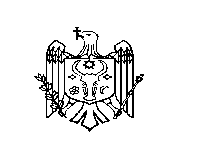 REPUBLICA MOLDOVACONSILIUL RAIONAL ŞTEFAN VODĂDECIZIE nr. 1/8din 21 martie 2019 Cu privire la modificarea deciziei Consiliului raional nr. 10/9 din 22.11.2007 „Cu privire la aprobarea Regulamentului de organizareși desfășurare a concursului raional ,,Pedagogul anului”În scopul sporirii prestigiului profesiei de pedagog și stimulării activității creative a pedagogilor;Aferent demersului și notei de fundamentare a direcției generale educație nr. 01-30/32 din 21.01.2019;În baza art. 43 alin. (2) și art. 46 din Legea privind administraţia publică locală nr. 436–XVI din 28 decembrie 2006, Consiliul raional Ştefan Vodă DECIDE:1. Se modifică decizia Consiliului raional nr. 10/9 din 22.11.2007 „Cu privire la aprobarea Regulamentului de organizare și desfășurare a concursului raional ,,Pedagogul anului” și se expune în redacție nouă, după cum urmează, conform anexei.2. Sursele financiare vor fi alocate din bugetul raional, în limita mijloacelor aprobate anual.3. Șeful direcției generale educație (Raisa Burduja) va asigura familiarizarea cadrelor didactice din cadrul raionului Ștefan Vodă cu prevederile Regulamentului adoptat.4. Controlul executării prezentei decizii se atribuie dlui Vasile Gherman, vicepreședinte al raionului.5. Prezenta decizie se aduce la cunoştinţă:Oficiului teritorial Căuşeni al Cancelariei de Stat;Direcției generale educație;Persoanelor nominalizate;Prin publicare pe pagina web și Monitorul Oficial al Consiliului raional Ștefan Vodă.             Preşedintele şedinţei                                                                                              Contrasemnează:            Secretarul Consiliul raional                                                                  Ion ŢurcanAnexa la decizia Consiliului raional Ştefan Vodănr.        din __ martie 2019  REGULAMENTUL  de organizare şi desfăşurare a Concursului raional "Pedagogul anului"I. Dispoziţii generale 1. Prezentul Regulament stabileşte condiţiile de organizare şi desfăşurare a Concursului raional "Pedagogul anului". 2. Obiectivele de bază ale Concursului raional "Pedagogul anului" (în continuare - concursul) sunt următoarele:  a) sporirea prestigiului profesiei de pedagog;  b) stimularea activităţii creative a pedagogului;  c) promovarea experienţei avansate şi inovatoare;  d) motivarea cadrului didactic pentru autoformare şi formare continuă.II. Participarea la concurs  3. La concurs participă pe principii benevole cadrele didactice din:    a) învățământul preşcolar;    b) învățământul primar;    c) învățământul gimnazial;    d) învățământul liceal;    e) învățământul extraşcolar.  4. Concursul se organizează pentru următoarele categorii de cadre didactice:    a) educatori;    b) învăţători;    c) profesori din învățământul gimnazial şi liceal,   5. Vechimea în activitatea pedagogică şi vârsta participanţilor sunt nelimitate. Pretendenţii trebuie să deţină, în mod obligatoriu, grade didactice (doi, întâi, superior).    6. Concursul raional "Pedagogul anului" se desfăşoară sub patronatul Consiliului raional Ștefan Vodă.III. Desfăşurarea concursului  7. Concursul se va desfăşura în două etape:  1)  etapa locală (în instituţia de învățământ)    Concursul va fi organizat de către administraţia instituţiei de învățământ respective, în colaborare cu colectivul de pedagogi, elevi, părinţi, primărie, sindicate etc.    Modul de selectare a cadrelor didactice, la această etapă, este determinat de instituţia de  învățământ. În urma etapei locale, se va selecta câte un cadru didactic pentru fiecare categorie, care va participa la etapa următoare.    Etapa locală se desfăşoară în perioada 1 octombrie - 30 noiembrie a fiecărui an şcolar.  2) etapa  raională    Etapa a doua a concursului este organizată de către direcţia general educație Ștefan Vodă în colaborare cu sindicatele etc.În urma acestei etape se va selecta câte un singur cadru didactic pentru fiecare categorie, care va participa la etapa următoare.    Etapa raională a concursului se desfăşoară în perioada 1 decembrie - 31 ianuarie a fiecărui an şcolar.    La prima fază a concursului poate participa câte un reprezentant pentru fiecare categorie din fiecare instituție.    Materialele pentru participare sunt prezentate Comisiei de organizare a concursului de către direcţiile instituțiilor de învățământ, până pe data de 01 decembrie a fiecărui an.   Materialele include:    a) oferta de participare, care  se întocmeşte conform anexei nr.1 la prezentul Regulament;    b) chestionarul completat de către învingătorul etapei locale, conform anexei nr.2 la prezentul Regulament;    c) un eseu cu tema “Portretul profesional al pedagogului”. Textul eseului va fi cules la calculator cu caractere Times New Roman, mărimea 14  şi nu va depăşi 2 pagini, formatul A4;    e) oferta pentru realizarea unei lecţii, conform anexei nr. 3 la prezentul Regulament;  La  prima fază concurenții vor prezenta: - Activitatea ,,Ora publică” (45 min. pentru desfășurarea lecției și 5 min. pentru autoevaluare). Subiectul lecției va presupune secvența de conținut din proiectarea didactică de lungă durată. În cadrul acestei activități concurentul va demonstra creativitatea, aspectul inovator al experienței sale. În cadrul autoevaluării concurentul va da dovadă de cunoașterea cerințelor actuale a tuturor componentelor procesului educațional, va argumenta structura, strategiile utilizate, nivelul realizării obiectivelor, va  justifica aplicarea stilului didactic personal.În urma acestei faze, vor fi selectați pretendenții pentru faza a doua în baza punctajului acumulat. Faza a doua include câteva probe:a) prezentarea unui material audiovizual ,,Reflecții” (exact 7 min), care va include câteva  reflecții despre activitatea profesională a pretendentului (4 min), și reflecții ale colegilor, elevilor, părinților, la alegere (3 min).b) proba de ingeniozitate ad-hoc în baza unui  studiu de caz propus de Comisia de concurs.Scopul activității este de a pune în valoare experiența cadrului didactic, de a aprecia creativitatea concursului, aspectului inovator al experienței.c) tema pentru acasă (5 min). Concursul prezintă un discurs la tema ,,În numele viitorului”.Probele Concursului vor fi evaluate în  baza  criteriilor expuse în anexa nr.4.Comisia de concurs Pentru monitorizarea activităților de organizare a concursului la etapa întâi sunt instituite comisii de concurs, prin ordinul conducătorilor instituțiilor. Pentru monitorizarea activităților de organizare a concursului la etapa a doua se instituie comisii de concurs, prin ordinul ș Comisia de concurs include specialiști în domeniu, cadre didactice deținători de grade didactice (întâi și superior), reprezentanți ai  sindicatului.Premierea învingătorilor La prima etapă a Concursului, Comisia de concurs, care are ca președinte directorul instituției, determină independent formele de premiere.La a doua etapă a Concursului, Învingătorilor din fiecare categorie de cadre didactice li se conferă:a) trofeul (statueta) ,,Pedagogul anului”;b) Diploma  Consiliului Raional Ștefan Vodă;c) premiu bănesc în sumă de 3000 lei;Pentru locul doi din fiecare categorie cadrelor didactice li se conferă: a) premiu bănesc în sumă de 2000 de lei;b) Diploma de Onoare a Direcției Generale Educație Ștefan Vodă;Pentru locul trei din fiecare categorie cadrelor didactice li se conferă:a)premiu bănesc în sumă  1000 de lei;b) Diploma de Onoare a Direcției Generale Educație Ștefan Vodă;Pentru participare la concursul ,,Pedagogul anului”  cadrelor didactice li se conferă:a) premiu bănesc în sumă  600 de lei;b Diploma de Onoare a Direcției Generale Educație Ștefan Vodă; Suma totală pentru premierea învingătorilor și participanților va constitui 30 mii de lei.